КОМИТЕТ ОБРАЗОВАНИЯ ГАТЧИНСКОГО МУНИЦИПАЛЬНОГО РАЙОНАМУНИЦИПАЛЬНОЕ БЮДЖЕТНОЕ ОБРАЗОВАТЕЛЬНОЕ УЧРЕЖДЕНИЕ ДОПОЛНИТЕЛЬНОГО ОБРАЗОВАНИЯ «РАЙОННЫЙ ЦЕНТР ДЕТСКОГО ТВОРЧЕСТВА»Дополнительная общеразвивающая программахудожественной  направленности«Творческая мастерская«Умелец»Возраст детей – 7-10 летСрок реализации – 2 годаАвтор: Калмыкова Наталья Николаевна,педагог дополнительного образованияг.Гатчина2018 годИНФОРМАЦИОННАЯ КАРТА ПРОГРАММЫ        1.   Направленность                                                  художественная        2.   Объединения                                                       «Творческая мастерская.                                                                                               Умелец»        3.   ФИО педагога                                                     Калмыкова                                                                                             Наталья Николаевна        4.   Вид программы                                                   модифицированная        5.   Тип программы                                                   образовательная        6.   Целевая установка                                              познавательная        7.   Уровень усвоения                                               общекультурный        8.   Образовательная область                                   искусство        9.   Возрастной диапазон                                          7-10 лет          10.   Форма организации образовательного                 процесса                                                             групповая       11.   Срок реализации                                                2 года       12.   По характеру                                                      репродуктивнаяСоставитель:	Калмыкова Наталья Николаевна  - педагог дополнительного образования высшей категорииКонсультанты:	Демьянов И.В – методист  высшей категории МБОУ ДО «РЦДТ» Гатчинского муниципального районаСТРУКТУРА ПРОГРАММЫ      1.     Пояснительная записка                                                                                       Учебно-тематический план дополнительной                образовательной  программы                                                                                                                         Содержание программы дополнительного образования         детей.                  4.     Методическое обеспечение программы дополнительного 
              образования детей.  Список использованной литературы.                                                                                                        Приложение                                 - № 1. Формы аттестации                              - № 2. Оценочные материалы                          - № 3. Организационно-педагогические условия реализации программы                                                               ПОЯСНИТЕЛЬНАЯ ЗАПИСКА       Дополнительная общеразвивающая программа художественной направленности  «Творческая мастерская «Умелец» разработана  в соответствии с нормативно - правовыми документами:        -   Федеральный закон от 29.12.2012 г № 273-ФЗ “Об образовании в Российской Федерации”;-       Порядок организации и осуществления образовательной деятельности по дополнительным общеобразовательным программам (Приказ министерства образования и науки Российской Федерации от 09 ноября . № 196);- Концепция развития дополнительного образования детей (утверждена распоряжением Правительства Российской Федерации от 4 сентября 2014 года № 1726-р);        -  Письмо Министерства культуры Российской Федерации от 19 ноября 2013 года № 191-01-39/06-ГИ «О направлении рекомендаций по организации образовательной и методической деятельности при реализации общеразвивающих программ в области искусств в детских школах искусств по видам искусств»;      -    Письмо Министерства образования и науки Российской Федерации от 18 ноября 2015 года № 09-3242 «О направлении информации» (вместе с «Методическими рекомендациями по проектированию дополнительных общеразвивающих программ (включая разноуровневые программы»);-    Письмо Министерства образования и науки Российской Федерации от 29 марта 2016 года № ВК-641/09 «О направлении методических рекомендаций» (вместе с Методическими рекомендациями по реализации адаптированных дополнительных общеобразовательных программ; -   Приказ Министерства образования и науки Российской Федерации от 09 ноября 2015 года № 1309 «Об утверждении Порядка обеспечения условий доступности для инвалидов объектов и предоставляемых услуг в сфере образования, а также оказания им при этом необходимой помощи»; - Письмо Департамента  молодежной политики, воспитания и социальной поддержки детей Минобрнауки России от 11.12.2006 г № 06-1844; - Санитарно-эпидемиологические  требования  к  учреждениям дополнительного образования детей (СаНПиН 2.4.4.3172-14);-     Устав МБОУ ДО «РАЙОННЫЙ ЦЕНТР ДЕТСКОГО ТВОРЧЕСТВА»Программа «Творческая мастерская» разработана с учетом требований профессионального стандарта, предназначена для реализации новых федеральных образовательных стандартов в детских объединениях учреждений дополнительного образования детей, общеобразовательных школах, где созданы условия для полноценных занятий по данному направлению. Программа является модифицированной.Программа «Творческая мастерская «Умелец» разработана с учетом требований профессионального стандарта, предназначена для реализации новых федеральных образовательных стандартов в детских объединениях учреждений дополнительного образования детей, общеобразовательных школах, где созданы условия для полноценных занятий по данному направлению. В программе используются формы электронного обучения: участие обучающихся в интернет –конкурсах,  просмотрах видео-уроков  . Программа предусматривает обучение с использованием дистанционных образовательных технологий: -индивидуализация обучения, предоставляющая каждому обучающемуся возможность построения индивидуальной образовательной траектории; Это особенно важно для детей с ограниченными возможностями (состояние здоровья), детей – инвалидов;-консультации с педагогом дополнительного образования с помощью электронных средств связи в любое удобное время.Содержание дополнительной образовательной программы «Творческая мастерская «Умелец» имеет художественную направленность.АктуальностьАктуальность программы в  её востребованности. Данный курс обучения организован по просьбе родителей и педагога начальных классов.Современный мир технического прогресса,  конечно влияет на развитие ребёнка, но делает его несколько односторонним. Для гармоничного же развития личности ребёнка его художественно-творческих способностей и эстетического воспитания необходимы ещё и занятия изобразительной деятельностью и ручным трудом.Программа ознакомит учащихся с основами трудовой деятельности, в основном это работа бумагой и картоном. Познакомит со свойствами материалов используемых в работе, способами работы с ними, правилами безопасной работы материалами и инструментами.  Учащиеся не имеют специальной подготовки, не обладают какими-либо особыми способностями, но имеют интерес к ИЗО, ДПТ, художественному труду, моделированию.Содержание программы способствует разрешению проблем нравственного, эмоционального, интеллектуального и социального развития детей, а также приобретение ими определённых трудовых умений и навыков.Педагогическая целесообразность. Посещение  учащимися занятий, развитие художественного вкуса и навыков работы с различными материалами – являются наиболее целесообразным для эстетического развития ребёнка.Знаний, получаемых в этой области в школе недостаточно. Данная программа сможет помочь младшим школьникам овладеть трудовыми навыками работы, с различными материалами сочетая их.Педагогическая целесообразность программы заключается и в привлечении родителей в деятельность детей:1. Получение согласия на поступление в творческое объединение.2. Знакомство с программой и планом учебно – воспитательной работы.3. Помощь в организации, проведении и подготовке работ к конкурсам и выставкам, в  том числе и с привлечением семьи. На занятиях применяются методы обучения, в основе которых лежит уровень деятельности детей:  словесные (направлены на формирование теоретических и практических знаний);наглядные (направленные на развитие наблюдательности, стимуляции внимания к изучаемой теме);практические (развитие умения  применять на практике полученные знания, усовершенствование навыков);поощрения (закрепление положительных навыков, привычек);репродуктивные методы обучения (обучающиеся воспроизводят полученные  знания и освоенные способы деятельности);частично-поисковые методы обучения (развитие самостоятельного мышления, творческого подхода к выполнению работы);предъявления учебных требований (соблюдение правил поведения и внутреннего распорядка учебного  заведения);контроля и самоконтроля (определение результативности учебно-познавательной деятельности)Цель программыГармоничное развитие личности обучающегося, его художественно-творческих способностей средствами освоении различных техник декоративно-прикладного творчества. Задачи1-ый год обучения:Воспитательные:   -  воспитать устойчивый интерес к изодеятельности и ручному труду;   -  воспитать у учащихся самостоятельность, аккуратность,  Развивающие:   -  развить трудовые навыки работы с бумагой;   -  развить трудовые навыки работы с различными материалами и     инструментами;   -  развить мелкую моторику пальцев рук;Обучающие:   -  познакомить с основами изограмоты;   -  обучить не сложным приёмам и техникам: работы с бумагой, разными      материалами;   -  обучить правилам безопасной работы с инструментами и материалами.2-ой год обучения:Воспитательные:   -  формировать межличностные отношения (культура общения со старшими и       сверстниками);Развивающие:   -  развить познавательно-творческую активностьОбучающие:  -  расширить знания основ изограмоты;  -  обучить более сложным приёмам и техникам работы с бумагой, картоном;  -  закрепить знания, умения, навыки пользования материалами и инструментамиОтличительные особенности образовательной программыОтличительной особенностью данной двух годичной программы стало, то что написана она на основе модифицированной программы «Умелые руки».  Данная программа отличается от ранее существовавшей не только тем, что в ней произведена коррекция материала согласно новым требованиям, дополнена диагностикой по задачам программы.Содержание дополнительной образовательной программы  «Творческая мастерская «Умелец» не повторяет задания школьной программы, а дополняет и расширяет её.Знакомит с основами изобразительной грамоты.Даёт возможность познакомиться со свойствами различных материалов, а также больший простор к творчеству.  При этом осуществляется:  -   комплексный подход к содержанию: объединены изодеятельность и ДПР;  -   все разделы программы изучаются синхронно;  -   теоретический материал       тесно связан с практическим его применением и преподаётся с опорой на       житейский опыт обучающихся; - предусмотрено знакомство с традиционными и нетрадиционными способами работы с бумагой  (способ работы без инструментов - пальцами),работа по шаблонам и без них.Программа составлена с учётом возрастных особенностей и уровня подготовленности учащегося.Возраст учащихсяПрограмма рассчитана на учащихся младших школьников 7-10 лет, мальчиков и девочек, не имеющих медицинских противопоказаний к занятиям.Сроки реализации образовательной программыСодержание программы реализуется в течение двух лет, что составляет 144 часа.   1-ый год обучения  – 72 часа;   2-ой год обучения   – 72 часаФормы и режим занятийФорма проведения занятий:  аудиторные (учебное занятие, самостоятельная работа, комбинированная, с элементами игры)(Закон № 273-ФЗ, гл. 2, ст. 17, п. 2), а также «допускается сочетание различных форм получения образования и форм обучения» (Закон № 273-ФЗ, гл. 2, ст. 17, п. 4);Форма организации деятельности: групповая,   фронтальная, а также индивидуально (Приказ №1008, п. 7);Форма обучения: очнаяРежим занятий: 1 раз в неделю по 1 часу1-ый год обучения – 72часа2-ой год обучения – 72 часаПланируемые результаты и способы определения их результативностиЛичностныеСтремление выполнять предложенные виды работ.Устойчивость интереса к выполнению заданий.МетапредметныеРегулятивные Развиты определённые способности: аккуратность, самостоятельность, самоорганизация, самоконтроль.Соблюдение  правил техники  безопасности.Наличие у воспитанников творческой активности, продуктивная работа на занятиях.Стремление к приобретению навыков работы с бумагой и другими материалами. Познавательные Cформированы навыки и умения в работе с различными материалами в разных техниках (резанье, склеивание, сминание, скручивание, складывание и т.д.)Правильное использование  инструментов и  материалов. Знание  правил техники  безопасности. КоммуникативныеКультура общения со старшими и сверстникамиДоброжелательность, взаимовыручка, толерантностьПредметныеК концу обучения, по данной программе учащиеся должны знать:1-ый год обучения:    -  правила безопасной работы с режущими и колющими инструментами;    -  свойства и особенности материалов и способы работы с ними 2-ой год обучения:      -  основные приёмы работы в технике оригами    -  основные приёмы работы с бумагой: тиснение, криволинейное         складывание, способ наружного соединения бумаги в замок  К концу обучения, по данной программе учащиеся должны уметь:1-ый год обучения:    -  выполнять несложные композиции и изделия из различных материалов:    -  выполнять аппликации из бумаги, ткани    -  Бумагу - складывать, резать, рвать, мять, склеивать.    -  Ткань  - резать, скручивать,    -  Картон - резать, складывать    -  пользоваться инструментами и материалами2-ой год обучения:    -  выполнять более сложные по композиции изделия из различных           материалов;    -  выполнять не сложные работы в технике оригами;    -  выполнять работы с использованием новых приёмов обработки бумаги:       тиснение, криволинейное складывание, соединения бумаги в замок.По окончании курса обучения учащиеся должны достичь уровня образованности достаточного для  интересного проведения досуга.Способы определения  результатовЗнания, умения, навыки, обучающихся отслеживаются педагогом в течение всего учебного года в форме зачёта по каждому разделу программы.Знания – отслеживаются путём опроса учащихся.Практические навыки – отслеживаются в проведении зачётных работ и выставок.Педагогический контроль за деятельностью обучающихся, проводится на каждом занятии кружка в форме наблюдения.Предметная диагностика проводится в форме-  опроса;- просмотр и анализ творческих работ;-  зачётных творческих заданий;-  выставокПедагогическая диагностика проводится: - на каждом занятии кружка в форме наблюдения.- анализ деятельности обучающихся;- личные беседы с учащимися и их родителями;- Входная диагностика. (сентябрь) – в форме опроса учащихся в начале учебного года- Промежуточная диагностика (декабрь)  осуществляется в форме наблюдения, самостоятельных работ, занятий с элементами игры, зачётная работа- Итоговая диагностика  (май) – в форме участия в разного уровня выставках. (см. таблицу «Участие в мероприятиях разного уровня»)Отслеживание успешности овладения обучающимися содержания программы осуществляется:   по окончании каждой темы (см. раздел «Методическое обеспечение ДО        программы. Формы подведения итогов»);  в начале, середине и конце каждого учебного года      (диагностические таблицы оценки воспитанности, развития и обучения).Формы подведения итогов реализации программыПодведение итогов реализации программы проводится через выставки детского творчества обучающихся (см. таблицу участия в мероприятиях различного уровня)УЧЕБНО-ТЕМАТИЧЕСКИЙ ПЛАН1 год обучения2-ой год обученияСОДЕРЖАНИЕ ПРОГРАММЫ1 год обученияРаздел 1.   Введение в образовательную программу.  2час Теория:       Знакомство с программой кружка                  .  Правила поведения в кружке. Организация рабочего места.                      Правила техники безопасного труда.                     Беседа о красоте окружающей природы, вещей и т.д. Практика:   Декоративное рисование. «Каракули» Приёмы работы.Раздел 2.    Основы изобразительной грамоты.      4 часаТема 2.1      Основы цветоведения.  2 часТеория:       Беседа. Тёплая, холодная и смешанная цветовая гамма.Практика:    Примерные задания. Аппликация (рваной бумагой) «Цветы».                      Приёмы работы.Тема 2.2     Основы композиции.  2 часТеория:      Знакомство с основами композиции. Изображение выполняется  крупно и  в середине листа. Практика:   Примерные задания.  Составление композиции из 3-х геометрических фигур. Работа по шаблонам. Приёмы работы.Раздел 3.       Работа с бумагой и картоном.      Тема 3.1      Работа с бумагой и картоном.          28 час. Теория:      Беседа. Историческая справка о происхождении бумаги.                    Сырьё необходимое для изготовления бумаги.                    Виды бумаги и их отличия. Свойства бумаги и её назначение.                     Знакомство со способами работы с ней.                    Правила безопасной работы.Практика:   Примерные задания.                    Приёмы работы.                     Выполнение аппликаций рваной и резаной бумагой:                    -  «Осенний пейзаж» - коллективная работа;                    - «Сказочный сад» - симметричное вырезание;                    - «Зимний пейзаж» - коллективная работа;                    - «Букет цветов» - коллективная работа;                    - «Грибы»,                     - «Кораблик», открытка для папы к 23 февраля;                    - «Портрет» - симметричное вырезание, надрезание бумаги;                    - «Ворона на камне» - вырезание, надрезание бумаги;                    Выполнение «скульптурных» изображений из мятой бумаги - «Рыбы»,                    - «Мышка»Тема 3.1      Моделирование.      26 часовТеория:         Беседа. Изготовление поделок способом моделирования.                      Просмотр фондовых работ. Правила безопасной работыПрактика:     Примерные задания.                    - Изготовление новогодних игрушек способом моделирования.                      Приёмы работы.                   -  Изготовление мебели для куклы из тонкого картона.                       Приёмы работы                   -  Выполнение коллективной работы «Крепость»    Приёмы работы                   -  коробочки-упаковки. Приёмы работыРаздел 4.        Работа с разными материалами.    Тема 4.1         Работа с природным материалом.     6 час.Теория:        Беседа. Многообразие видов разных материалов, их сочетания и                      художественные возможности. Просмотр фондовых работ.                      Правила безопасной работы.Практика:    Примерные задания.                   - Изготовление панно из крупы, бисера  на основе из пластилина.                     Приёмы работы.                  -  Выполнение панно «Бабочки». Приёмы работы.                  -  Выполнение панно «Морское дно». Приёмы работы.  Теория:      Беседа о красоте природы.                     Что  можно сделать из природного материала.                       Использование природного материала в  творчестве.                      Правила безопасной работы. Практика:    Примерные задания.                    - Изготовление куклы из травы.                      Приёмы работы.                   -  Изготовление композиции «Ёжики». Приёмы работы.                          Коллективная работа ( пластилин, семечки, мох, ветки и т.п.).                    - Изготовление поделок из овощей. Образы животных, насекомых                       и т.п.   Приёмы работы. Тема 4.2       Работа с разными материалами.    2 часа Теория.        Беседа о многообразии нетрадиционных материалов, их красоте и                        изобразительны возможностях. Их свойствах и способах работы с                        некоторыми из них. Правила безопасной работы.Практика:      Примерные задания.                      - Изготовление поделок из целлофановых пакетов. Приёмы работы                     - Изготовление поделок из проволоки. Приёмы работы. Тема 4.3       Работа с тканью и нитками.        2 часаТеория:         Беседа о видах тканей, способах их изготовления и декоративных                        возможностях. Правила безопасной работы.Практика:     Примерные задания.                    - Плетение косы из трёх полос.                       Приёмы работы.                    - Аппликация тканью – «Платье для девочки». Приёмы работы.Раздел 5.   Итоговое занятие. Выставка.   2 час.Теория:        Подведение итогов работы за учебный год.                     Просмотр выставленных работ и их обсуждение. Поощрение самых                     умелых и старательных кружковцев.  2-ой год обученияРаздел 1. Ведение в образовательную программу.2 часТеория:      Знакомство с программой обучения.                   Повторение правил поведения на занятиях, правил техники                   безопасного труда.                    Беседа: Удивительный мир БУМАГИ.                   Приёмы обработки бумаги (повторение ранее пройденного материала)Практика:  Выполнение упражнений.  Приёмы обработки бумаги.Раздел 2. Основы изобразительной грамотыТема 2.1    Формы и пропорции.                                       2 часТеория:      Формы и пропорции. Сообщение нового материала. Знакомство с                    понятиями формы и пропорции.                    Основные геометрические фигуры. Размеры предметов (большой,                    маленький, широкий, узкий и т.д.)                   Правила техники безопасного труда. Практика:  Примерные задания на выбор:                   Выполнение рельефной аппликации цв. бумагой «Осенний натюрморт»,  «Урожай», «Листопад», «Весенний букет», «Город»,Тема 2.2    Объём.                                                                    2 часаТеория:     Сообщение нового материала. Знакомство с понятием «объём».                   Способы придания плоскому листу бумаги объёма.                   Приёмы работы.                   Правила техники безопасного труда. Практика:  Примерные задания:                    Выполнение объёмной аппликации цв. бумагой                     «Замок Снежной Королевы». Коллективная работа.                    «Портрет» - задание выполняется в технике «мятая скульптура»Раздел 3.    Работа с бумагой и картоном.    Тема 3.1    Способы соединения бумаги.                              2 час                   Сообщение нового материала. Вид соединения бумаги – прорезями.                   Правила техники безопасного труда. Практика:  Примерные задания:                   Выполнение мебели для куклы с использованием соединения                    бумаги – прорезями. ( полочки, скамеечки, столик).Тема 3.2    Криволинейное складывание.                               2  часТеория:     Сообщение нового материала.                   Приёмы работы при выполнении криволинейного складывания..                  Правила безопасной работы.Практика:  Примерные задания на выбор: Летающая тарелка. Лягушка. Цветок.                   Панно «Космос», «Букет цветов»,Тема 3.3     Изготовление изделий из полос бумаги.                      4 часаТеория:      Знакомство с приёмами работы  полосками бумаги.                     Правила техники безопасного труда. Практика:  Примерные задания:                  - Новогодние украшения.                 - Насекомые. Жук.Тема 3.4    Оригами.                                                                          4 час.Теория:     Сообщение нового материала.                    Исторические сведения происхождения техники оригами.                   Приёмы складывания и условные обозначения.                   Правила безопасной работы.Практика:  Примерные задания:  Выполнение упражнений складывания,                    чтение схем   Тема 3.5     Симметричное вырезание.                                        2 час.Теория:      Повторение приёмов симметричного вырезания из бумаги..                   Правила безопасной работы.Практика:  Примерные задания:                    Выполнение фигурок зверей и птиц способом сгибания бумаги и                    симметричного вырезания. Ворон. Олень. Дракон.                    Чашка с блюдцем и ложечка. (Роспись гуашью).Тема 3.6     Моделирование.                                                          44 час.Теория:       Сообщение нового материала. Моделирование мебели, коробочек-                    упаковок, транспортных средств.   Правила безопасной работы.Практика:   Примерные задания:                      - модели транспортных средств.                     - мебель для куклы;                     - подарочная упаковкаРаздел 4. Работа с разными материалами.     Тема 4.1    Работа с природным материалом.  2 часаТеория:     Беседа о красоте окружающей природы.                    Об использовании в работе веточек, желудей, ягод, камушков                   ракушек и т.д.                     Приёмы работы с природными материалами..                  Правила безопасной работы.Практика:  Примерные задания:                 - Выполнение панно «Морское дно» с использованием                    природного материала. Основа – пластилин.                 - Пластилиновое панно «Я, люблю …»Тема 4.2     Работа с разными материалами.   2 часаТеория:      Рассказ о том, как совместить в работе совершенно разные                     по фактуре материалы.                    Приёмы работы с разными материалами..                   Правила безопасной работы.Практика:   Примерные задания:                  - Выполнение декоративного дерева (ветки дерева, пластилин                    кусочки ткани, бусы, бисер и т.д.)                 - изготовление декоративной змейки (проволока, цв. нитки)Тема 4.3     Работа с нитками.    2 часТеория:      Сообщение нового материала.                    Беседа об интерьерном дизайне, о том что свой дом украсить                     могут даже дети.                     Приёмы выполнения декоративных  изделий с помощью ниток..                   Правила безопасной работы.Практика:   Выполнение декоративной рамки для фотографий с помощью                    толстых цветных ниток (обвивание картонной основы).Раздел 5.     Итоговое занятие. Выставка.   2 часТеория:        Подведение итогов работы за учебный год.                     Просмотр выставленных работ и их обсуждение. Поощрение                     самых умелых и старательных.МЕТОДИЧЕСКОЕ ОБЕСПЕЧЕНИЕ1-ый год обучения 2-ой год обученияСПИСОК ЛИТЕРАТУРЫ.Для педагога:Алексеевская И.А.   Волшебные ножницы. Изд. «ЛИСТ». 1998 г.Горячёва В.С.           Мы наклеим на листок солнце, небо и цветок. Изд.                                         «Академия. К.»   Ярославль. 2000 г.3.    Гусакова М.А.        Подарки и игрушки своими руками.  Изд. «СФЕРА».                                         Москва. 1997 г.4.    Каченаускайте Л.   Аппликация.   Изд. «СТАЛКЕР».  2003 г.5.    Кондрашова Л.       Игрушки из бумаги. Изд. «ЭКСМО-ПРЕСС»  2000 г.6.    Проснякова Т.М.    Приглашение к творчеству.  Изд. «Фёдоров» Самара    2001 7.    Проснякова Т.М.    Уроки мастерства.  Изд. «Фёдоров» Самара, 2001Для обучающихся: Алексеевская И.А. Волшебные ножницы. Изд. «ЛИСТ». 1998 г. Горячёва В.С.         Мы наклеим на листок солнце, небо и цветок. Изд.                                        «Академия. К.»   Ярославль. 2000 г.3.   Проснякова Т.М.  Приглашение к творчеству.  Изд. «Фёдоров» Самара,20014.   Проснякова Т.М.   Уроки мастерства.  Изд. «Фёдоров» Самара, 2001ПРИЛОЖЕНИЕ № 1Текущий контрольДополнительной общеразвивающей программы художественной  направленности Творческая мастерская «Умелец»Текущий контроль осуществляется на занятиях кружка, дислоцирующегося на базе МБОУ  «Терволовская ООШ».  Основная форма текущего контроля: наблюдение, учебное занятие, практическая работа, самостоятельная практическая работа в зависимости от темы занятия.Периодичность и порядок текущего контроля осуществляется в течение года по каждой изученной теме (разделу) дополнительной общеобразовательной программы.Текущий контроль проводится с целью отслеживания личностного развития (ценностных ориентаций), уровня освоения предметной области и степени освоения основных общеучебных компетентностей (ЗУНов) обучающихся в рамках реализации дополнительной общеобразовательной программы.Промежуточный контроль предусматривает проведение срезов по оценке уровня обученности обучающихся в начале, середине и в конце года. Форма контроля и методика диагностики зависит от пройденного раздела программы. Способы проверки Первичная диагностика - происходит на первых занятиях с целью выявления начального уровня развития учащихся, их базовых знаний, умений и навыковПромежуточная диагностика - производится параллельно с изучением материала, включает в себя проверку знаний, выполнение индивидуальных заданий во время занятия. Данная форма контроля помогает педагогу увидеть трудности, возникающие у детей и вовремя найти путь их коррекции.Итоговая диагностика - проводится в конце года обучения в форме опроса. Способами проверки результатов являются диагностика (обследование) на конец года и промежуточные срезы (см. приложение).Данные отслеживания обучающихся фиксируются в журналах, заносятся в диагностическую карту "Сводная карта достижений обучающихся детского объединения  (Приложение 1).При определении уровня освоения предметных знаний, умений, навыков теоретической подготовки обучающихся используются критерии специальных (предметных) способностей (критерии оценки результативности):высокий уровень– обучающийся освоил практически весь объём знаний 100-80%, предусмотренных программой за конкретный период; специальные термины употребляет осознанно и в полном соответствии с их содержанием;средний уровень – у обучающегося объём усвоенных знаний составляет 70-50%; сочетает специальную терминологию с бытовой;низкий  уровень – обучающийся овладел менее чем 50% объёма знаний, предусмотренных программой; ребёнок, как правило, избегает употреблять специальные термины.Приложение 2.ДиагностикаДиагностика проходит в начале, середине и конце учебного года согласно учебному плану. Итоговая диагностика проходит 25 мая согласно учебному плану. Обучающимся предлагается провести просмотр, обсуждение и анализ выполненных работ за учебный год.Способы определения результативности:Знания, умения, навыки обучающихся по дополнительной образовательной программе  «Умелец» отслеживается педагогом в течение всего учебного года в форме зачёта по каждому разделу программы;Знания – отслеживаются путём опроса учащихся;Практические навыки  отслеживаются в проведении зачётных работ и выставок;                                                                 Предметная диагностика проводится в форме-  опроса;-  просмотр и анализ творческих работ;-  зачётных творческих заданий;-  выставокПедагогическая диагностика проводится: - на каждом занятии кружка в форме наблюдения.- анализ деятельности обучающихся;- личные беседы с учащимися и их родителями;- Входная диагностика.(сентябрь) – в форме опроса учащихся в начале учебного года- Промежуточная диагностика (декабрь)  осуществляется в форме наблюдения, самостоятельных работ, занятий с элементами игры, зачётная работа- Итоговая диагностика  (май) – в форме участия в разного уровня выставках.(см. таблицу «Участие в мероприятиях разного уровня»).Отслеживание успешности овладения обучающимися содержания программы осуществляется: по окончании каждой темы (см. раздел «Методическое обеспечение ДО     программы. Формы подведения итогов»);в начале, середине и конце каждого учебного года (диагностические таблицы оценки воспитанности, развития и обучения).Формы подведения итогов реализации программыПодведение итогов реализации программы проводится через выставки детского творчества обучающихся (см. «Приложение»,  таблицу участия в мероприятиях различного уровня)Педагогическая диагностикаОценка уровня воспитанности.  1-ый год обученияОценка уровня  развития.  1-ый год обученияОценка уровня обучения. 1-ый год обучения «Умелые руки»Оценка уровня  воспитанности.  2-ой год обученияОценка уровня  развития.  2-ой год обученияОценка уровня обучения. 2-ой год обучения, «Творческая мастерская «Умелец»Формы подведения итогов реализации программы Творческая мастерская «Умелец».Подведение итогов реализации программы проводится через выставки детского творчества обучающихся (см. «Приложение»,  таблицу участия в мероприятиях различного уровня)                                                     Таблица участия в мероприятиях разного уровня.При определении уровня освоения предметных знаний, умений, навыков теоретической подготовки обучающихся используются критерии специальных (предметных) способностей (критерии оценки результативности):   Оценка уровня обучения обучающихся объединения  «Умелец» 1-ый год обученияЗнание основ изограмоты«В» -  3 балла - уверенно владеет теоретическими  знаниями основ изограмоты согласно  программным требованиям;«С» -  2 балла - владеет теоретическими знаниям   основ изограмоты согласно  программным требованиям.                            Не уверен в себе. Иногда  требуется помощь педагога.«Н» -  1 балл - не владеет теоретическими знаниями основ изограмоты   работает только под  руководством педагогаЗнания, умения, навыки выполнения несложных приёмов и техник работы с бумагой и картоном, разными материалами«В» -  3 балла - знает и качественно выполняет не   сложные работы с применением  изученных приёмов и техник;«С» -  2 балла – знает и выполняет несложные    работы с применением  изученных  приёмов и техник, но иногда  требуется помощь  педагога«Н» -  1 балл - - не владеет теоретическим   знаниями и практическими  умениями в данном виде  работ.  Работает только под руководством  педагогаСоблюдение правил безопасной работы с инструментами и материалами«В» -  3 балла – владеет знаниями, умениями, навыками работы с инструментами  и материалами, всегда соблюдает правила ТБ;«С» -  2 балла – иногда допускает ошибки при работе материалами и инструментами, не всегда соблюдает ТБ.«Н» -  1 балл –  часто не соблюдает правила техники безопасности при работе с материалами и инструментами, требуется постоянный                           контроль педагога Критерии к диагностической карте  уровня обучения первого года обучения. Знания и умения  оцениваются по трёх бальной системе. по окончании диагностики баллы складываются, и сумма баллов определяет уровень знаний и умений обучающегося 19 – 27    баллов  -   высокий уровень обучения10 – 18    баллов –   средний уровень обучения 1 – 17     баллов –    низкий уровень обученияОценка уровня  развития обучающихся объединения «Умелец»  1-ый год обученияТрудовые навыки работы::   с бумагой, различными  материалами «В» - 3 балла - приобретены трудовые    навыки работы с данным   видом материала«С» -  2 балла  -  есть трудовые навыки работы   с материалом, но иногда   допускает ошибки,   неточности          «Н» -  1 балл  -  низкий уровень навыков   работы с материалом, необходимы контроль и помощь     Развитие моторики пальцев рук «В» -   3 балла  - ребёнок легко и быстро    выполняет любую мелкую  работу;«С» -   2 балла  - развита моторика пальцев   выполняет работу, но вболее  сложных случаях  затрудняется, нуждается в    помощи;«Н» -  1 балл  -  не развита моторика пальцев     рук, не может самостоятельно   выполнить мелкую работу,  необходима помощьКритерии к диагностической карте  уровня воспитанности первого года обучения. Знания и умения  оцениваются по трёх бальной системе. по окончании диагностики баллы складываются, и сумма баллов определяет уровень знаний и умений обучающегося   13 - 18     баллов  -   высокий уровень обучения  7 - 12     баллов – средний уровень обучения  1 – 6      баллов –    низкий уровень обученияОценка уровня воспитанности обучающихся  объединения «Умелец»  1-ый год обученияИнтерес к изодеятельности и ручному труду«В» - 3 балла - с интересом и  удовольствием   выполняет предложенные    виды работ;«С» -  2 балла  - есть интерес и желание   работать, но отдельные виды   заданий выполняет по  необходимости;«Н» -  1 балл  -   не устойчив интерес и  желание в выполнении  работ, часто задания   выполняются по необходимостиСамостоятельность «В» - 3 балла - учащийся работает самосто ятельно, консультируется  только по сложным вопросам«С» -  2 балла -  учащиеся иногда обращаются  за помощью к педагогу и   кружковцам; «Н» -  1 балл  -  учащийся работает с помощью   педагога и кружковцев Аккуратность«В» -   3 балла  - работы выполняются аккуратно   и всегда  высокого качества, «С» -   2 балла  - не все виды заданий  выполняются аккуратно«Н» -  1 балл  -  работы выполняются не  аккуратно, небрежно  Критерии к диагностической карте  уровня воспитанности первого года обучения. Знания и умения  оцениваются по трёх бальной системе. по окончании диагностики баллы складываются, и сумма баллов определяет уровень знаний и умений обучающегося 19 – 27    баллов  -      высокий уровень обучения10 – 18     баллов   –    средний уровень обучения 1 – 9        баллов   –    низкий уровень обучения   Оценка уровня обучения обучающихся объединения  «Умелец» 2-ой год обученияРасширение основ изобразительной грамоты «В» - 3 балла – уверенно владеет теоретическими   знаниями основ изограмоты согласно  программным требованиям;«С» -  2 балла  - владеет теоретическими знаниями  основ изограмоты согласно  программным требованиям. Не уверен в себе. Иногда   требуется помощь педагога.«Н» -  1 балл  -   не владеет теоретическими  знаниями основ изограмоты, работает  только под руководством педагогаБолее сложна яработа с бумагой и картоном «В» - 3 балла - уверенно выполняет более сложные   работы с бумагой и картоном,  работы хорошего качества,  соблюдает ТБ, «С» -  2 балла -  не всегда самостоятелен при выполнении сложных работ с бумагой и картоном, «Н» -  1 балл  -  сложные работы выполняет с  помощью педагога или кружковцевРабота с разными материалами «В» -   3 балла  - владеет ЗУН работы с разными   материалами, работы хорошего  качества, самостоятелен, уверен«С» -   2 балла  - есть ЗУН работы с разными материалами, не всегда уверен в себе, иногда  требуется помощь педагога;«Н» -  1 балл  -  низкий уровень овладения навыками  работы с разными материалами,   задания выполнены с помощью  педагога и кружковцевКритерии к диагностической карте  уровня воспитанности первого года обучения. Знания и умения  оцениваются по трёх бальной системе. по окончании диагностики баллы складываются, и сумма баллов определяет уровень знаний и умений обучающегося 19 – 27    баллов  -   высокий уровень обучения10 – 18    баллов –   средний уровень обучения 1 – 9    баллов –    низкий уровень обученияОценка уровня развития обучающихся объединения  «Умелец» 2-ой год обученияПознавательно-творческая активность«В» - 3 балла  - всегда с желанием самостоятельно и качественно выполняет задания, проявляет творческий  подход, желает  демонстрировать достижения«С» - 2 балла  -  периодически активен, творческая активность не   ярко выражена. Реализует её только на занятии.«Н» - 1 балл - вял, с работой не справляется,  требуется помощь,  творческая потребность  не выражена.Критерии к диагностической карте  уровня развития второго  года обучения. Знания и умения  оцениваются по трёх бальной системе. по окончании диагностики баллы складываются, и сумма баллов определяет уровень знаний и умений обучающегося  7 - 9     баллов  -   высокий уровень обучения  4 - 6     баллов  – средний уровень обучения  1 – 3     балла  –    низкий уровень обученияОценка уровня воспитанности обучающихся объединения  «Умелец» 2-ой год обученияМежличностные отношения «В» - 3 балла  - уважительно относится к  чужому  мнению, замечает     результаты других, щедр на  добрые слова в адрес чужой                              работы, готов прийти на   помощь;«С» - 2 балла  -  внимательно выслушивает  окружающих, достижения  других видит по инициативе   педагога, иногда способен                              похвалить другого и прийти   на помощь;«Н» - 1 балл   -  со сверстниками и старшими  не всегда уважителен, видит  только свои достижения,  эгоистичен.Критерии к диагностической карте  уровня воспитанности второго года обучения. Знания и умения  оцениваются по трёх бальной системе. по окончании диагностики баллы складываются, и сумма баллов определяет уровень знаний и умений обучающегося  7 - 9     баллов  -   высокий уровень обучения  4 - 6     баллов  –  средний уровень обучения  1 – 3     балла  –    низкий уровень обучениПРИЛОЖЕНИЕ № 3Организационно-педагогические условия реализации дополнительной общеразвивающей программы художественной направленности Творческая мастерская «Умелец»Занятия в детском объединении ведутся по модифицированной образовательной программе Творческая мастерская «Умелец». Система занятий построена таким образом, чтобы на каждом занятии ребенок узнавал что-то новое, обогащая свой словарный запас, развивал мелкую моторику пальцев рук, фантазию, творческое мышление. Воспитывал эмоционально-волевые качества: усидчивость, настойчивость, аккуратность. Программа предусматривает свободный набор детей, не имеющих специальной подготовки.Форма обучения – очнаяФормы организации образовательной деятельности – групповая,индивидуально-групповая,  Форма проведения занятий: аудиторные (беседа, учебное занятие, самостоятельная работа, лабораторная работа, выставка, конкурсы, участие в мероприятиях объединения) (Закон № 273-ФЗ, гл. 2, ст. 17, п. 2), а также «допускается сочетание различных форм получения образования и форм обучения» (Закон № 273-ФЗ, гл. 2, ст. 17, п. 4);Количество учащихся в группе 15 человек, Возраст обучающихся  7-10 лет. Режим занятий – 1 раз в неделю по 2 часа (60 мин.) С 10 минутным перерывом между занятиями. Срок реализации программы два года: всего 144 часа1-ый  год –72 часа 2-ой  год – 72  часаСредства, необходимые для реализации данной программы:- разработки по темам;- тематический теоретический материал;- материалы необходимые для выполнения творческих заданий.Материально-техническое обеспечениеЗанятия проводятся в помещении с естественным освещением, укомплектованном мебелью в соответствии с требованиями СанПиН.Оборудование кабинета- столы и стулья по кол-ву обучающихся;- шкафы для метод. литературы и других материала;- доска ученическая;- ноутбук- освещение согласно САНПИНАМ;Перечень инструментов:- чертёжные инструменты;- ножницы, канцелярский нож;- кисточки для клеяПеречень материалов:- цветная бумага; картон;- бумага для рисования;- гелиевые ручки, фломастеры; простые и цветные карандаши- пастель, восковые мелки;- резинка (ластик);- клей;- природный материал (лисья, шишки, овощи)- ниткиИнформационное обеспечение - аудио, видео, фото, интернет источники;- ноутбук;ОЦЕНОЧНЫЕ МАТЕРИАЛЫ К ПРОГРАММЕ «ТВОРЧЕСКАЯ МАСТЕРСКАЯ УМЕЛЕЦ»1 год обучения 2-ой год обученияКомитет образования Гатчинского муниципального районаМУНИЦИПАЛЬНОЕ БЮДЖЕТНОЕ ОБРАЗОВАТЕЛЬНОЕ УЧРЕЖДЕНИЕ ДОПОЛНИТЕЛЬНОГО ОБРЗОВАНИЯ«РАЙОННЫЙ ЦЕНТР ДЕТСКОГО ТВОРЧЕСТВА»Календарный учебный график 
дополнительной общеразвивающей программыхудожественной направленности  Творческая мастерская «Умелец»  гр № 1 МБОУ ДО  «РЦДТ», Гатчинана 2018-2019 уч.г.Педагог дополнительного образованияКалмыкова Наталья НиколаевнаВозраст обучающихся  7 -10 летСрок реализации 2 года2018-19 уч.гКалендарный учебный график составлен в соответствии с Сан.ПиН.2.4.4.3172-14и определяет режим занятий обучающихся объединения Творческая мастерская «Умелец», гр. № 1Занятия проводятся на базе МБОУ ДО «РЦДТ» г.Гатчина по утвержденному директором МБОУ ДО «РЦДТ» расписанию. Занятия проводятся по субботамВо время осенних и весенних каникул в общеобразовательных организациях в соответствии с п.11 ч.1.ст.34 ФЗ «Об образовании в РФ» №273-ФЗ допускается:                               - свободное посещение обучающимися занятий объединения Творческая мастерская «Умелец», гр. № 1- временное изменение расписания, места и формы проведения занятий (конкурсы, пленеры, выставки, досуговые познавательные программы и т.п.).Группа № 1Год обучения: первый     Количество обучающихся: 15 человек                                                                                        Количество часов по программе: 72 часаПродолжительность занятий: 2 акад. часа (по 25 минут) 1 раз в неделю Расписание занятий:  суббота 12.00 до 13.00 с включением 10-ти минутного перерыва между занятиями для снятия перегрузки обучающихсяКаникулы: с 30.12.2018 г. по 08.01.2019 г.                                                                                                  Праздничные дни: 04 ноября 2018 г; 23 февраля 2019 г; 08 марта 2019 г; 01,09 мая 2019 г.Продолжительность учебного года: 36 недель Начало учебного года:  1 сентября 2018 г. Окончание учебного года:  31 мая 2019 г.Периодичность диагностики Календарно - тематическое планирование на 2018-19 учебный годКомитет образования Гатчинского муниципального районаМУНИЦИПАЛЬНОЕ БЮДЖЕТНОЕ ОБРАЗОВАТЕЛЬНОЕ УЧРЕЖДЕНИЕ ДОПОЛНИТЕЛЬНОГО ОБРЗОВАНИЯ«РАЙОННЫЙ ЦЕНТР ДЕТСКОГО ТВОРЧЕСТВА»Календарный учебный график 
дополнительной общеразвивающей программыхудожественной направленности  Творческая мастерская «Умелец»  гр №2 МБОУ ДО  «РЦДТ», Гатчинана 2018-2019 уч.г.Педагог дополнительного образованияКалмыкова Наталья НиколаевнаВозраст обучающихся  7-10 летСрок реализации 2 года2018-19 уч.гКалендарный учебный график составлен в соответствии с Сан.ПиН.2.4.4.3172-14и определяет режим занятий обучающихся объединения Творческая мастерская «Умелец», гр. № 1Занятия проводятся на базе МБОУ ДО «РЦДТ» г.Гатчина по утвержденному директором МБОУ ДО «РЦДТ» расписанию. Занятия проводятся по субботамВо время осенних и весенних каникул в общеобразовательных организациях в соответствии с п.11 ч.1.ст.34 ФЗ «Об образовании в РФ» №273-ФЗ допускается:                               - свободное посещение обучающимися занятий объединения Творческая мастерская «Умелец», гр. № 1- временное изменение расписания, места и формы проведения занятий (конкурсы, пленеры, выставки, досуговые познавательные программы и т.п.).Группа № 2Год обучения: первый     Количество обучающихся: 15 человек                                                                                        Количество часов по программе: 72 часаПродолжительность занятий: 2 акад. часа (по30 минут) 1 раз в неделю Расписание занятий:  суббота с 13.50 до 15.00с включением 10-ти минутного перерыва между занятиями для снятия перегрузки обучающихсяКаникулы: с 30.12.2018 г. по 08.01.2019 г.                                                                                                  Праздничные дни: 04 ноября 2018 г; 23 февраля 2019 г; 08 марта 2019 г; 01,09 мая 2019 г.Продолжительность учебного года: 36 недель Начало учебного года:  1 сентября 2018 г. Окончание учебного года :  31 мая 2019 г.Периодичность диагностики Календарно - тематическое планирование на 2018-19 учебный годПринята на заседании педагогического советаПротокол № 3 от «28»декабря .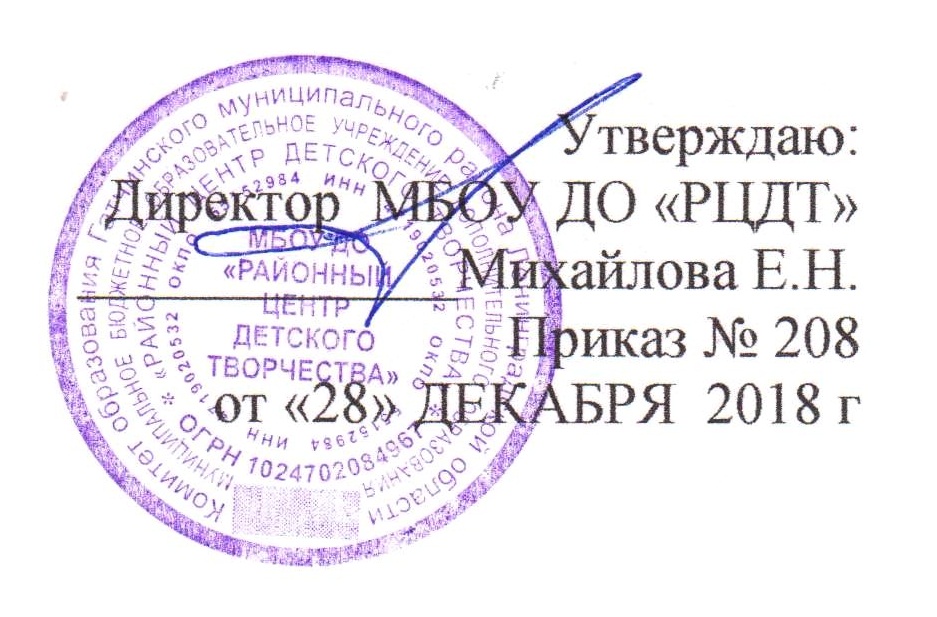 №                 Разделы                                                          Всего                                                        часовтеорияПракт.Формы аттестации, контроля 1 Введение в образовательную программу20.51.5Опрос, наблюдение 2 Основы изобразительной грамоты.40.43.62.1    - основы цветоведения 20.21.8Опрос, наблюдение, просмотр выполненных работ2.2    - основы композиции20.21.8Опрос, наблюдение, просмотр выполненных работ 3 Работа с бумагой и картоном545.448.63.1Работа с бумагой и картоном282.825.2Опрос, наблюдение, просмотр выполненных работ, мини-выставка3.2    - моделирование262.623.4Опрос, наблюдение, просмотр выполненных работ, мини-выставка с элементами  игры 4 Работа с разными материалами.100.79.34.1   - работа с природным материалом60.35.7Опрос, наблюдение, просмотр выполненных работ, мини-выставка4.2   - работа с разными материалами20.21.8Опрос, наблюдение, просмотр выполненных работ, мини-выставка4.3   - работа с тканью и нитками20.21.8Опрос, наблюдение, просмотр выполненных работ, мини-выставка 5 Итоговое занятие. Выставка.22-Выставка, поощрение                                                     Всего часов:                    729.063№                 Разделы                                                          Всего                                                        часовтеорияПракт.Формы аттестации, контроля 1 Введение в образовательную программу20.51.5Опрос, наблюдение 2 Основы изобразительной грамоты.40.23.82.1   - формы и пропорции20.11.9Опрос, наблюдение, просмотр выполненных работ,  мини-выставка2.2   - объём20.11.9Опрос, наблюдение, просмотр выполненных работ,  мини-выставка 3 Работа с бумагой и картоном58.03.0553.1   - способы соединения бумаги20.21.8Опрос, наблюдение, просмотр выполненных работ,  мини-выставка3.2   - криволинейное складывание20.11.9Опрос, наблюдение, просмотр выполненных работ,  мини-выставка3.3   - изготовление изделий из полос бумаги40.83.2Опрос, наблюдение, просмотр выполненных работ,  мини-выставка3.4   - оригами40.43.6Опрос, наблюдение, просмотр выполненных работ,  мини-выставка3.5   - симметричное вырезание21.01.0Опрос, наблюдение, просмотр выполненных работ,  мини-выставка3.6   - моделирование44.00.543.5Опрос, наблюдение, просмотр выполненных работ,мини-выставка с элементами  игры 4 Работа с разными материалами.61.24.84.1   - работа с природным материалом20.41.6Опрос, наблюдение, просмотр выполненных работ,  мини-выставка4.2   - работа с разными материалами20.41.6Опрос, наблюдение, просмотр выполненных работ,  мини-выставка4.3   - работа с нитками20.41.6Опрос, наблюдение, просмотр выполненных работ,  мини-выставка 5 Итоговое занятие. Выставка.22-Выставка, поощрение                                                    Всего часов:726,965,1№Раздел, темаФормазанятий МетодыДидактическийматериал, ТСОФормыподведения итогов1Раздел 1. Введение в образовательную программу.ТеоретическПрактическ.Словесные, наглядные,практическиеФондовыеработы,изоматериалыинструкции по ТБОпрос,наблюдение2Раздел  2.Основы изобразительнойграмоты.2.1Основы цветоведения.УчебноезанятиеСловесные, наглядные,практические, предъявленияучебных требованийфондовыеработы, пособия по теме, цв бумагакартон, клейОпрос, самост.работа, просмотрвыполненныхработ2.2Основы композицииУчебноезанятиеСловесные, наглядные,практические метод поощренияпредъявления уч. требованийфондовыеработы, пособия по теме, цв бумагакартон, клейОпрос, зачётнаяработа, просмотрвыполненныхработ3Раздел  3.Работа с бумагой и картоном.3.1Работа с бумагой и картоном.учебное занятие,лабораторн.работаСловесные, наглядные,практические,контроля и самоконтроля,поощрения, метод анализа, частично-поисковый, играФондовые работы, иллюстрации,материалы иинструменты,образцы видовбумаги, схемы,чертежиОпрос, наблюдение, просмотр выполненных работ, мини-выставка,Зачётная работаэлементы игры,3.2Моделирование.учебноезанятие,играСловесные, наглядные,практические, метод поощрениячастично-поисковый, метод контроля, игровой ситуацииФондовыеработы,материалы и инструменты,схемы, чертежиОпрос, наблюдение, зачётная работа, просмотр выполненных работ, мини-выставка с элементами  игры4Раздел  4.Работа с разными материалами.4.1Работа с природнымматериаломучебноезанятиелабораторн.работаСловесные, наглядные,практические, метод поощрения,частично-поисковый, метод контроля, самоконтроля, наблюденияФондовыеработы,материалы и инструменты,образцы материаловОпрос, наблюдение, зачётная работа, просмотр выполненных работ, мини-выставкаэлементы игры,4.2Работа с разнымиматериаламиучебноезанятие,Словесные, наглядные,практические, контроля и самоконтроля, поощрения, метод анализа, частично-поисковый,создание игровой ситуацииФондовыеработы,материалы и инструменты,Опрос, наблюдение, зачётная работа, просмотр выполненных работ, мини-выставкаэлементы игры,4.3Работа с тканью и нитками.учебноезанятие,играСловесные, наглядные,практические,метод поощренияФондовыеработы,материалы и инструменты,образцы ткани,выкройки, шаблоныОпрос, наблюдение, зачётная работа, просмотр выполненных работ, элементы игры, мини-выставка5Раздел  5.Итоговое занятие. ВыставкавыставкаСловесные, наглядные,анализ, самоанализРаботы учащихсяВыставка, поощрение№Раздел, темаФормазанятийметодыпроведения занятийДидактическийматериал ТСОФормыподведенияитогов1Раздел 1.Введение в образовательнуюпрограммуКомбиниров.Словесные, наглядные,практическиеОбразцы и фондовые работы,инструкции по ТБбумага, ножницы,Опрос. Просмотрвыполненныхработ,наблюдения2Раздел 2.Основы изобразительнойграмоты.2.1Формы и пропорции.Комбинир.учебноезанятиеСловесные, наглядные,практические, предъявленияучебных требований Фондовые работы,пособия по теме,цв. бумага, картон,клей, ножницыиллюстрацииОпрос,самостоятельнаяработа, просмотрвыполненныхработ,наблюдениязачётная работа2.2Объём.Комбинир.учебноезанятиеСловесные, наглядные,практические, предъявленияучебных требованийметод поощренияФондовые работы,пособия по теме,цв. бумага, картон,клей, ножницыОпрос,самостоятельнаяработа, просмотрвыполненныхработ,наблюдениязачётная работа3Раздел 3.Работа с бумагой и картоном.3.13.23.33.43.5- способы соединения бумаги- криволинейное складывание- изготовл. издел. из полос  бумаги- оригами- симметричное вырезаниеКомбинировзанятие,лабораторнаяработаСловесные, наглядные,практические,контроля, поощрения, методанализа, частично-поисковый,организация игровой ситуации,коллективная работаФондовые работы,иллюстрации,материалы и инструменты, разная поцвету и фактуребумага, ножницы,клей, линейкаОпрос, зачётнаяработа, мини-выставка, элементы игры, наблюдения3.6МоделированиеКомбинировзанятие,играСловесные, наглядные,практические,метод поощрения, метод контроля и самоконтроля,метод предъявления учебныхтребований, Фондовые работы,бумага, линейка,резинка, карандаш,фломастерыОпрос, зачётнаяработа, выставка,элементы игры, наблюдения4Раздел 4. Работа с разными материалами.4.1Работа с природнымиматериалами.Комбиниров.занятие,лабораторнаяработаСловесные, наглядные,практические,поощрения, частично-поисковый,организация игровой ситуации,коллективная работаФондовые работы,иллюстрации,материалы(веточки, ягоды,жёлуди, пластилин)Опрос, зачётнаяработа, мини-выставка, элементы игры, наблюдения4.2Работа с разными материаламиКомбинировзанятие,лабораторнаяработаСловесные, наглядные,практические,контроля и самоконтроля, поощрения, методанализа, частично-поисковый,Фондовые работы,иллюстрации,материалы(веточки, ягоды,жёлуди, пластилинбусы, бисер,камуш-ки, ракушки и т.д.)клей, ножницы,плотный картонОпрос, зачётнаяработа, мини-выставка, элементы игры, наблюдения4.3Работа с нитками.Комбинировзанятие,лабораторнаяработаСловесные, наглядные,практические, поощрения, частично-поисковый,Фондовые работы,Цв. нитки, ножницы, картонОпрос, зачётнаяработа, мини-выставка,наблюдения5Раздел 5.Итоговое занятие.Выставка.Выставка Словесные, наглядные,практические,Анализ, самоанализРаботы учащихсяВыставка,обсуждение,поощрение№п/пФамилия, имя(полностью)Уровень ЗУНУровень развитияУровеньВоспит.Победитель или призер мероприятий различного уровняПобедитель или призер мероприятий различного уровняПобедитель или призер мероприятий различного уровняПобедитель или призер мероприятий различного уровняПобедитель или призер мероприятий различного уровняУчастие в творческих проектахЗаключение№п/пФамилия, имя(полностью)Уровень ЗУНУровень развитияУровеньВоспит.районобл.рег.федмежУчастие в творческих проектахЗаключение№ПараметрКритерии оценокПоказателиОценка уровняИнтерес кизодеятельностии ручному трудуСтремление выполнять предложенные виды работУстойчивость интересак выполнению заданий«В» - с интересом и  удовольствием          выполняет предложенные           виды работ;«С» - есть интерес и желание  работать, но           отдельные виды заданий выполняет          по необходимости;«Н» - не устойчив интерес и желание в            выполнении  работ, часто задания         выполняются по необходимостиСамостоятельность,АккуратностьСамоорганизацияОтношение к качествусвоей работыСамоконтрольКачество готовой продукции«В» - учащийся работает самостоятельно,           консультируется  только по сложным          вопросам;«С» - учащиеся иногда обращаются          за помощью к педагогу и кружковцам;«Н» - учащийся работает с помощью           педагога и кружковцев «В» - работы выполняются аккуратно          и всегда  высокого качества, «С» - не все виды заданий          выполняются аккуратно«Н» - работы выполняются не          аккуратно, небрежно          №ПараметрКритерии оценокПоказателиОценка уровняТрудовые навыкиработы:    - бумагой   - различными     материаламиСтремление к приобретениюнавыков работы с бумагой идругими материаламиВыполнение работ согласнотребованиям«В» - приобретены трудовые           навыки работы с данным          видом материала«С» - есть трудовые навыки работы          с материалом, но иногда          допускает ошибки,           неточности          «Н» - низкий уровень навыков          работы с материалом, необхо-          димы контроль и помощь     Развитие моторикипальцев рукУмение быстро и качествен-но выполнять работу.Координация моторикипальцев рук.«В» - ребёнок легко и быстро          выполняет любую мелкую          работу;«С» - развита моторика пальцев          выполняет работу, но вболее          сложных случаях          затрудняется, нуждается в          помощи;«Н» - не развита моторика пальцев          рук, не может самостоятельно          выполнить мелкую работу,          необходима помощь№ПараметрКритерии оценокПоказателиОценка уровня1Знание основизограмотыУровень знаний основизограмоты Освоение системыЗнаний изучаемогокурса «В» - уверенно владеет теоретическими          знаниями основ изограмоты согласно          программным требованиям;«С» - владеет теоретическими знаниями         основ изограмоты согласно          программным требованиям.          Не уверен в себе. Иногда           требуется помощь педагога.«Н» - не владеет теоретическими          знаниями основ изограмоты,          работает только под           руководством педагога2Знания, умения,навыки выполнения несложныхприёмов и техникработы с бумагой икартоном, разнымиматериалами Качество выполняемыхработ согласно предъявляемым требованиямПриобретены практические навыки изучаемогокурса«В» - знает и качественно выполняет не           сложные работы с применением          изученных приёмов и техник;«С» - знает и выполняет несложные           работы с применением  изученных          приёмов и техник, но иногда          требуется помощь  педагога«Н» - не владеет теоретическими          знаниями и практическими          умениями в данном виде  работ.          Работает только под руководством          педагога3Соблюдение правилбезопасной работыс инструментами и материалами Знания по примене-нию соответствующихматериалов и инструментов Использование инструментов и  материалов.  Соблюдение правил техники безопасности«В» - владеет знаниями, умениями,          навыками работы с инструментами           и материалами, всегда соблюдает          правила техники безопасности.«С» - иногда допускает ошибки          при работе материалами и           инструментами, не всегда          соблюдает ТБ«Н» - часто не соблюдает правила          техники безопасности при          работе с материалами и           инструментами, требуется          постоянный контроль педагога №ПараметрКритерии оценокПоказателиОценка уровняМежличностныеотношенияКультура общения состаршими и сверстникамиДоброжелательность,взаимовыручка, толерантность«В» - уважительно относится к          чужому  мнению, замечает           результаты других, щедр на          добрые слова в адрес чужой          работы, готов прийти на           помощь;«С» - внимательно выслушивает          окружающих, достижения           других видит по инициативе          педагога, иногда способен          похвалить другого и прийти          на помощь;«Н» - со сверстниками и старшими          не всегда уважителен, видит          только свои достижения,           эгоистичен.№ПараметрКритерии оценокПоказателиОценка уровняПознавательно-творческая активностьСтремление к познанию ипродуктивной деятельностиНаличие у воспитанниковтворческой активности,продуктивная работа назанятиях.«В» - всегда с желанием          самостоятельно и качественно         выполняет задания,       -  проявляет творческий          подход, желает           демонстрировать достижения«С» - периодически активен,          творческая активность не          ярко выражена. Реализует её          только на занятии.«Н» - вял, с работой не справляется,          требуется помощь,          творческая потребность          не выражена.№ПараметрКритерии оценокПоказателиОценка уровня1расширение основизобразительнойграмоты.Уровень знаний изучаемогокурса.Освоение системызнаний изучаемого курса«В» - уверенно владеет теоретическими          знаниями основ изограмоты согласно          программным требованиям;«С» - владеет теоретическими знаниями         основ изограмоты согласно          программным требованиям.          Не уверен в себе. Иногда           требуется помощь педагога.«Н» - не владеет теоретическими          знаниями основ изограмоты, работает          только под руководством педагога1Более сложнаяработа с бумагой икартоном.«В» - уверенно выполняет более сложные          работы с бумагой и картоном,          работы хорошего качества,          соблюдает ТБ, «С» - не всегда самостоятелен при выполне-           нии сложных работ с бумагой и           картоном, «Н» - сложные работы выполняет с            помощью педагога или кружковцев1Работа с разными материалами.«В» - владеет ЗУН работы с разными           материалами, работы хорошего          качества, самостоятелен, уверен«С» - есть ЗУН работы с разными материа-          лами, не всегда уверен в себе, иногда          требуется помощь педагога;«Н» - низкий уровень овладения навыками          работы с разными материалами,          задания выполнены с помощью          педагога и кружковцевФамилия, имяПриняли участие в мероприятиях разного уровняПриняли участие в мероприятиях разного уровняПриняли участие в мероприятиях разного уровняПриняли участие в мероприятиях разного уровняПриняли участие в мероприятиях разного уровняПриняли участие в мероприятиях разного уровняПриняли участие в мероприятиях разного уровняСталипобедителямиСталипобедителямиСталипобедителямикружокцентршколапосёлокрайонрегионобластьрайонобл.регион№ФИ ребёнкаЗнание основ изограмотыЗнание основ изограмотыЗнание основ изограмотыЗнания, умения, навыки выполнения Несложных приёмов и техникработы с бумагой и картоном, разными материаламиЗнания, умения, навыки выполнения Несложных приёмов и техникработы с бумагой и картоном, разными материаламиЗнания, умения, навыки выполнения Несложных приёмов и техникработы с бумагой и картоном, разными материаламиСоблюдение правил безопасной работы с инструментами и материаламиСоблюдение правил безопасной работы с инструментами и материаламиСоблюдение правил безопасной работы с инструментами и материаламиКол-вобалловсентябрьдекабрьмайсентябрьдекабрьмайсентябрьдекабрьмай1234567891112131415№ФИ ребёнкаТрудовые навыки работы:    - бумагой   - различными материаламиТрудовые навыки работы:    - бумагой   - различными материаламиТрудовые навыки работы:    - бумагой   - различными материаламиРазвитие моторикипальцев рукРазвитие моторикипальцев рукРазвитие моторикипальцев рукКол-вобалловсентябрьдекабрьмайсентябрьдекабрьмайКол-вобаллов123456789101112131415№ФИ ребёнкаИнтерес кизодеятельностии ручному трудуИнтерес кизодеятельностии ручному трудуИнтерес кизодеятельностии ручному трудуСамостоятельность,Самостоятельность,Самостоятельность,АккуратностьАккуратностьАккуратностьКол-вобалловсентябрьдекабрьмайсентябрьдекабрьмайсентябрьдекабрьмай123456789101112131415№ФИ ребёнкарасширение основизобразительной грамоты.расширение основизобразительной грамоты.расширение основизобразительной грамоты.Более сложная работа с бумагой икартономБолее сложная работа с бумагой икартономБолее сложная работа с бумагой икартономРабота с разными материаламиРабота с разными материаламиРабота с разными материаламиКол-вобалловсентябрьдекабрьмайсентябрьдекабрьмайсентябрьдекабрьмай12345679101112131415№ФИ ребёнкаПознавательно-творческая активностьПознавательно-творческая активностьПознавательно-творческая активностьКол-вобалловсентябрьдекабрьмайКол-вобаллов123456789101112131415№ФИ ребёнкаМежличностные отношенияМежличностные отношенияМежличностные отношенияКол-вобалловсентябрьдекабрьмайКол-вобаллов12345689101112131415№                 РазделыФормы аттестации, контроля 1 Введение в образовательную программунаблюдение 2 Основы изобразительной грамоты.2.1    - основы цветоведения Опрос. Вопросы к опросу:- Какие 3 основных цвета вы знаете? (жёлтый, красный, синий)- Какие цвета относятся тёплой цветовой гамме? (Желтый, оранжевый, красный и их оттенки);- Какие цвета относятся к холодной цветовой гамме? (синий, голубой, фиолетовый и их оттенки);- Какие цвета можно отнести к смешанной цветовой гамме? (синий, красный, жёлтый, фиолетовый…)Просмотр выполненных работ.2.2    - основы композицииОпрос. Вопросы к опросу:- Что такое композиция?  (составление, связывание, построение художественного произведения (букет, картина));-  Как композиционно правильно выполнить изображение в листе бумаги? (крупно, в середине листа)Зачётная работа, просмотр выполненных  работ 3 Работа с бумагой и картоном3.1Работа с бумагой и картономОпрос. Вопросы к опросу:- Где, впервые научились делать бумагу? (в Китае, во 2 веке н.э. (105 г. н.э. Цай Лунь) Для приготовления первой бумаги использовали стебли бамбука. Тайна её изготовления держалась в строжайшем секрете и только через 200 лет, в Индии и Вьетнаме научились делать бумагу из старых парусов, канатов, сетей. В 6 веке бумага появилась и в Японии, там она изготавливалась из коры шелковицы и по качеству превзошла китайскую. В 16 веке бумагу начали делать в России. И только в 19 веке, в Европе, появилась бумага из древесины)- Какие виды бумаги вы знаете? (для печати (газетная, глянцевая), хозяйственная (туалетная, салфетки), обёрточная, для рисования, для черчения, калька, обои и т.д.). Их отличие и назначение?- Какие правила безопасной работы с бумагой нужно соблюдать? (не забывай, что края бумаги острые, экономно расходуй бумагу, не захламляй рабочее место, при работе с ножницами помни: отрезал бумагу, положи ножницы на место. Вырезая деталь, поворачивай не ножницы, а бумагу. Разметка выполняется на обратной стороне бумаги.) Зачётная работа, мини выставка,3.2    - моделированиеОпрос.  Вопросы к опросу:- Что такое моделирование из бумаги? (создание изготовление бумажных образов (моделей) геометрических тел, коробочек, транспорта, животных, мебель, дома,оригами, киригами)Зачётная работа.   Мини выставка, 4 Работа с разными материалами.4.1   - работа с природным материаломОпрос.  Вопросы к опросу:- Какие природные материалы вы знаете?- С какими природными материалами вам приходилось работать?- Нужно ли соблюдать правила безопасной работы с этими материалами?  (даже травой можно порезаться) Зачётная работа.  Мини выставка,4.2   - работа с разными материаламиОпрос. Вопросы к опросу:- Какие материалы можно использовать работая по теме : работа с разными материалами? (бумага, ткань, нитки,  крупа, природный материал, целлофановые пакеты  и т.д. )Зачётная работа, Мини  выставка,4.3   - работа с тканью и ниткамиОпрос. Вопросы к опросу:- Какие виды тканей вы знаете? (тонкие, толстые, искусственные, натуральные)- Какие виды ниток вы знаете? Их назначение? (для шитья, вязания)Зачётная работа.  Мини выставка. 5 Итоговое занятие. Выставка.Выставка, поощрение№                 РазделыФормы аттестации, контроля 1 Введение в образовательную программунаблюдение 2 Основы изобразительной грамоты.2.1   - формы и пропорцииОпрос. Вопросы к опросу: - Что такое форма предмета? (Внешний вид. Основные геометрические формы (шар, куб, пирамида, конус) основные геометрические фигуры (круг, квадрат, прямоугольник, треугольник))- что такое пропорции предметов? (отношения размеров)Просмотр выполненных работ, наблюдениязачётная работа2.2   - объёмОпрос. Вопросы к опросу: - Что входит в понятие «объём»? (нарисовать дом или сделать модель дома)Просмотр выполненных работ, наблюдениязачётная работа 3 Работа с бумагой и картоном3.1   - способы соединения бумагиОпрос. Вопросы к опросу: -  Какие способы соединения бумаги вы знаете? (склеивание)- Слышали вы о способе соединения бумаги прорезями? Его ещё называют щелевое соединение.- Какие особенности соединения бумаги прорезями?(на деталях делают по месту разметки прорезь, куда вставляют другую часть бумаги)Просмотр выполненных работ, наблюдениязачётная работа3.2   - криволинейное складываниеОпрос. Вопросы к опросу: - Как вы понимаете выражение «криволинейное складывание или сгибание бумаги»? - как выполняется этот вид работы?(нарисовать изогнутую линию. Продавить её с нажимом, надавливая на бумагу с двух сторон сформировать линию сгиба.)- легко ли выполнить такой вид сгиба бумаги? Просмотр выполненных работ, наблюдениязачётная работа3.3   - изготовление изделий из полос     бумагиОпрос. Вопросы к опросу: - Как сделать полоски бумаги одинакового размера?(лист бумаги с двух противоположных сторон делим на одинаковые отрезки, отмечаем их, соединяем по линейке, нарезаем)- Какие способы работы с полоской бумагой вы знаете? (сложить, закрутить, склеить, отрезать, надрезать, переплести)Просмотр выполненных работ, наблюдениязачётная работа3.4   - оригамиОпрос. Вопросы к опросу: - Что такое оригами? (яп. Сложенная бумага. Ори – складывать, ками – бумага. Появилось в Древнем Китае, затем в Японии)- Какие линии сгиба в оригами вы знаете? (горка, долина)- Какого качества должны быть выполнены сгибы?( чётко, хорошо проглажены)- Какие условные обозначения необходимо знать, чтобы выполнить работу по схеме?Просмотр выполненных работ, наблюдения,зачётная работа3.5   - симметричное вырезаниеОпрос. Вопросы к опросу: -  Как выполняется симметричное вырезание? (необходимо сложить бумагу пополам);- Как правильно вырезать? (поворачиваем не ножницы, а бумагу)Просмотр выполненных работ, наблюдениязачётная работа3.6   - моделированиеОпрос. Вопросы к опросу: - Что нужно знать и уметь для выполнения модели хорошего качества? (нужно уметь читать чертёж, уметь чётко вырезать по линиям, прогибать по линиям сгиба, аккуратно склеивать )Просмотр выполненных работ, наблюдениязачётная работа 4 Работа с разными материалами.4.1   - работа с природным материаломОпрос. Вопросы к опросу: - Какие материалы можно считать природными? (веточки, камушки, ракушки, жёлуди,  ягоды, песок, земля, овощи, крупа)- Какие материалы можно использовать для составления панно из природного материала? (клей, пластилин)Просмотр выполненных работ, наблюдениязачётная работа4.2   - работа с разными материаламиОпрос. Вопросы к опросу: - Какие материалы можно использовать работая с разными материалами? (любые)Просмотр выполненных работ, наблюдениязачётная работа4.3   - работа с ниткамиОпрос. Вопросы к опросу: - Что можно сделать из ниток? (одежду, украшения)- Как выполнить декоративную рамку из ниток?(обвиваем картонную основу) Что нужно для этого? (картон, нитки, ножницы, клей)Просмотр выполненных работ, наблюдениязачётная работа 5 Итоговое занятие. Выставка.Выставка, поощрениеПринята: на Педагогическом советеПротокол № 3от «28» декабря 2018 гВидСрок проведенияСтартовая диагностикаВходящая диагностика  освоения обучающимися  дополнительных общеобразовательных программСентябрь, 2018Промежуточная Подведение итогов и результатов освоения обучающимися  дополнительных общеобразовательных программ за первое полугодие (промежуточная аттестация)Декабрь, 2018ИтоговаяПодведении итогов и результатов освоения обучающимися  дополнительных общеобразовательных программ за учебный годМай, 2019№ п/пДата(число, месяц)ВремяпроведениязанятияФормазанятияКол-вочасовТема занятияФормаконтроляМестоПроведения101.0912.00-12.2512.35-13.00Учебноезанятие 2Вводное занятие. Беседа о красоте окружающей природы.Декор. рисование «Каракули»стартовая диагностика,наблюдениеРЦДТ208.0912.00-12.2512.35-13.00Учебноезанятие2Основы цветоведенияОпрос, наблюдение, РЦДТ315.0912.00-12.2512.35-13.00Учебноезанятие2Основы композиции. Опрос, наблюдение,РЦДТ422.0912.00-12.2512.35-13.00Учебноезанятие2Изготовление поделок из целлофановых пакетов и проволокиОпрос, наблюдение,РЦДТ529.0912.00-12.2512.35-13.00Учебноезанятие2Панно «Бабочки», «Морское дно» из пластилина, крупы, бисера.наблюдение, просмотр выполненных работРЦДТ606.1012.00-12.2512.35-13.00Учебноезанятие2Беседа: происхождение бумаги, виды и отличия, свойства и назначения, техника безопасной работы.Опрос, наблюдение, просмотр выполненных работРЦДТ713.1012.00-12.2512.35-13.00Учебноезанятие2Способы работы с бумагой. Оригами  просмотр выполненных работ наблюдение,РЦДТ820.1012.00-12.2512.35-13.00Учебноезанятие2Композиция «Грибы»просмотр выполненных работ,  наблюдение,РЦДТ927.1012.00-12.2512.35-13.00Учебноезанятие2Аппликация резаной и рваной бумагой.  Осенний пейзаж. Коллект. работа. наблюдение, просмотр выполненных работРЦДТ1003.1112.00-12.2512.35-13.00Учебноезанятие2Панно «Сказочный сад». Симметричное вырезание.наблюдение,РЦДТ1110.1112.00-12.2512.35-13.00Учебноезанятие с элементами игры2«Ворон на камне». Вырезание и надрезание бумаги.наблюдение, просмотр выполненных работРЦДТ1217.1112.00-12.2512.35-13.00Учебное занятие с элементами игры2«Мышка» из мятой бумаги.Опрос, наблюдение, просмотр выполненных работРЦДТ1324.1112.00-12.2512.35-13.00Учебное занятие2Панно «Зимний пейзаж». Коллект. работа просмотр выполненных работРЦДТ1401.1212.00-12.2512.35-13.00Учебное занятие2Моделирование. Новогодние игрушки.наблюдение,РЦДТ1508.1212.00-12.2512.35-13.00Учебное занятие 2Моделирование. Новогодние игрушки.наблюдение, просмотр выполненных работРЦДТ1615.1212.00-12.2512.35-13.00Учебное занятие Выставка 2Моделирование.  Новогодние игрушки.наблюдение, просмотр выполненных работРЦДТ1722.1212.00-12.2512.35-13.00Учебное занятие2Моделирование. Упаковка для подарка.наблюдение,РЦДТ1829.1212.00-12.2512.35-13.00Учебное занятие 2Способы работы с бумагой. Оригаминаблюдение, просмотр выполненных работРЦДТ1912.0112.00-12.2512.35-13.00Учебноезанятие с элементами игры2Моделирование из готовых формнаблюдение, просмотр выполненных работРЦДТ2019.0112.00-12.2512.35-13.00Учебноезанятие с элементами игры2Моделирование из готовых формнаблюдение,РЦДТ2126.0112.00-12.2512.35-13.00Учебное занятие2Открытка для папы «Кораблик»наблюдение, просмотр выполненных работРЦДТ2202.0212.00-12.2512.35-13.00Учебное занятие2Портрет. Симметричное вырезание и надрезание бумаги.наблюдение,РЦДТ2309.0212.00-12.2512.35-13.00Учебное занятие2Моделирование. Крепость. наблюдение, просмотр выполненных работРЦДТ2416.0212.00-12.2512.35-13.00Учебноезанятие с элементами игры2Моделирование. Крепость. Окончание работы.наблюдение, просмотр выполненных работРЦДТ2502.0312.00-12.2512.35-13.00Учебное занятие2«Букет цветов». Коллект. работанаблюдение, просмотр выполненных работРЦДТ2609.0312.00-12.2512.35-13.00Учебное занятие2«Букет цветов». Коллект. работа. Окончание работы.наблюдение, просмотр выполненных работРЦДТ2716.0312.00-12.2512.35-13.00Учебное занятие2«Рыбки» из мятой бумагинаблюдение,РЦДТ2823.0312.00-12.2512.35-13.00Учебное занятие2Моделирование.  Коробочка.наблюдение, просмотр выполненных работРЦДТ2930.0312.00-12.2512.35-13.00Учебное занятие2Моделирование. Упаковка для подарка.наблюдение,РЦДТ3006.0412.00-12.2512.35-13.00Учебное занятие2Моделирование. Бантик наблюдение, просмотр выполненных работРЦДТ3113.0412.00-12.2512.35-13.00Учебное занятие2Моделирование. Мебель для куклы.наблюдение,РЦДТ3220.0412.00-12.2512.35-13.00Учебноезанятие с элементами игры2Моделирование.  Мебель для куклы.наблюдение, просмотр выполненных работРЦДТ3327.0412.00-12.2512.35-13.00Учебное занятие2Композиция «Ёжики». Поделки из овощей.наблюдение,РЦДТ3404.0512.00-12.2512.35-13.00Учебноезанятие с элементами игры2Изготовление куклы из травы.наблюдение, просмотр выполненных работРЦДТ3511.0512.00-12.2512.35-13.00Учебное занятие2Плетение косы из  полос. Аппликация из ткани платье для девочки. наблюдение, РЦДТ3618.0512.00-12.2512.35-13.00Выставка 2Итоговое занятиеАнализ, поощрениеРЦДТ72               Всего:Принята: на Педагогическом советеПротокол № 3от «28» декабря  2018 гВидСрок проведенияСтартовая диагностикаВходящая диагностика  освоения обучающимися  дополнительных общеобразовательных программСентябрь, 2018Промежуточная Подведение итогов и результатов освоения обучающимися  дополнительных общеобразовательных программ за первое полугодие (промежуточная аттестация)Декабрь, 2018ИтоговаяПодведении итогов и результатов освоения обучающимися  дополнительных общеобразовательных программ за учебный годМай, 2019№ п/пДата(число, месяц)ВремяпроведениязанятияФормазанятияКол-вочасовТема занятияФормаконтроляМестоПроведения101.0913.50-14.2014.30-15.00Учебноезанятие 2Вводное занятие. Беседа о красоте окружающей природы.Декор. рисование «Каракули»стартовая диагностика- наблюдение,РЦДТ208.0913.50-14.2014.30-15.00Учебноезанятие2Основы цветоведенияОпрос, наблюдение, РЦДТ315.0913.50-14.2014.30-15.00Учебноезанятие2Основы композиции. Опрос, наблюдение,РЦДТ422.0913.50-14.2014.30-15.00Учебноезанятие2Изготовление поделок из целлофановых пакетов и проволокиОпрос, наблюдение,РЦДТ529.0913.50-14.2014.30-15.00Учебноезанятие2Панно «Бабочки», «Морское дно» из пластилина, крупы, бисера.наблюдение, просмотр выполненных работРЦДТ606.1013.50-14.2014.30-15.00Учебноезанятие2Беседа: происхождение бумаги, виды и отличия, свойства и назначения, техника безопасной работы.Опрос, наблюдение, просмотр выполненных работРЦДТ713.1013.50-14.2014.30-15.00Учебноезанятие2Способы работы с бумагой. Оригами  просмотр выполненных работ наблюдение,РЦДТ820.1013.50-14.2014.30-15.00Учебноезанятие2Композиция «Грибы»просмотр выполненных работ,  наблюдение,РЦДТ927.1013.50-14.2014.30-15.00Учебноезанятие2Аппликация резаной и рваной бумагой.  Осенний пейзаж. Коллект. работа. наблюдение, просмотр выполненных работРЦДТ1003.1113.50-14.2014.30-15.00Учебноезанятие2Панно «Сказочный сад». Симметричное вырезание.наблюдение,РЦДТ1110.1113.50-14.2014.30-15.00Учебноезанятие с элементами игры2«Ворон на камне». Вырезание и надрезание бумаги.наблюдение, просмотр выполненных работРЦДТ1217.1113.50-14.2014.30-15.00Учебное занятие с элементами игры2«Мышка» из мятой бумаги.Опрос, наблюдение, просмотр выполненных работРЦДТ1324.1113.50-14.2014.30-15.00Учебное занятие2Панно «Зимний пейзаж». Коллект. работа просмотр выполненных работРЦДТ1401.1213.50-14.2014.30-15.00Учебное занятие2Моделирование. Новогодние игрушки.наблюдение,РЦДТ1508.1213.50-14.2014.30-15.00Учебное занятие 2Моделирование. Новогодние игрушки.наблюдение, просмотр выполненных работРЦДТ1615.1213.50-14.2014.30-15.00Учебное занятие Выставка 2Моделирование.  Новогодние игрушки.наблюдение, просмотр выполненных работРЦДТ1722.1213.50-14.2014.30-15.00Учебное занятие2Моделирование. Упаковка для подарка.наблюдение,РЦДТ1829.1213.50-14.2014.30-15.00Учебное занятие 2Способы работы с бумагой. Оригаминаблюдение, просмотр выполненных работРЦДТ1912.0113.50-14.2014.30-15.00Учебноезанятие с элементами игры2Моделирование из готовых формнаблюдение, просмотр выполненных работРЦДТ2019.0113.50-14.2014.30-15.00Учебноезанятие с элементами игры2Моделирование из готовых формнаблюдение,РЦДТ2126.0113.50-14.2014.30-15.00Учебное занятие2Открытка для папы «Кораблик»наблюдение, просмотр выполненных работРЦДТ2202.0213.50-14.2014.30-15.00Учебное занятие2Портрет. Симметричное вырезание и надрезание бумаги.наблюдение,РЦДТ2309.0213.50-14.2014.30-15.00Учебное занятие2Моделирование. Крепость. наблюдение, просмотр выполненных работРЦДТ2416.0213.50-14.2014.30-15.00Учебноезанятие с элементами игры2Моделирование. Крепость. Окончание работы.наблюдение, просмотр выполненных работРЦДТ2502.0313.50-14.2014.30-15.00Учебное занятие2«Букет цветов». Коллект. работанаблюдение, просмотр выполненных работРЦДТ2609.0313.50-14.2014.30-15.00Учебное занятие2«Букет цветов». Коллект. работа. Окончание работы.наблюдение, просмотр выполненных работРЦДТ2716.0313.50-14.2014.30-15.00Учебное занятие2«Рыбки» из мятой бумагинаблюдение,РЦДТ2823.0313.50-14.2014.30-15.00Учебное занятие2Моделирование.  Коробочка.наблюдение, просмотр выполненных работРЦДТ2930.0313.50-14.2014.30-15.00Учебное занятие2Моделирование. Упаковка для подарка.наблюдение,РЦДТ3006.0413.50-14.2014.30-15.00Учебное занятие2Моделирование. Бантик наблюдение, просмотр выполненных работРЦДТ3113.0413.50-14.2014.30-15.00Учебное занятие2Моделирование. Мебель для куклы.наблюдение,РЦДТ3220.0413.50-14.2014.30-15.00Учебноезанятие с элементами игры2Моделирование.  Мебель для куклы.наблюдение, просмотр выполненных работРЦДТ3327.0413.50-14.2014.30-15.00Учебное занятие2Композиция «Ёжики». Поделки из овощей.наблюдение,РЦДТ3404.0513.50-14.2014.30-15.00Учебноезанятие с элементами игры2Изготовление куклы из травы.наблюдение, просмотр выполненных работРЦДТ3511.0513.50-14.2014.30-15.00Учебное занятие2Плетение косы из  полос. Аппликация из ткани платье для девочки. наблюдение, РЦДТ3618.0513.50-14.2014.30-15.00Выставка 2Итоговое занятиеАнализ, поощрениеРЦДТ72               Всего: